BAESES POSTULACION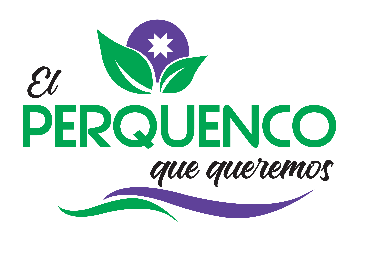 STAND DE ALIMENTOS ENCUENTRO REGIONAL K POP - ANIME "HARU NO SAIKAI" PERQUENCO 2021PLAZOS Inicio de postulaciones y retiro de bases.Las Bases y formularios para la postulación estarán disponibles en la web www.perquenco.cl desde día viernes 15 de octubre 2021 Período de consultas.Podrán realizarse consultas en Unidad de Cultura (452-756238), en horario de 9:00 a 14:00 horas, desde el lunes 18 de octubre al miercoles 20 de octubre de 2021. Término de postulaciones.El plazo para el envío del formulario y documentación al correo electrónico harunosaikai.perquenco@gmail.com  será el día miercoles 20  de octubre de 2021 hasta las 14:00 horas. Publicación de resultados.Los resultados de Selección y Lista de Espera serán publicados en www.perquenco.cl a partir del jueves 21 de octubre de 2021. FECHA, HORARIOS Y LUGAR DE LA ACTIVIDADLa Feria asociada la actividad, se realizará el día sábado 23 de octubre en la Plaza de Armas de Perquenco, debiendo cumplir los participantes seleccionados, los siguientes horarios de participación:Montaje de stands: desde las 10:00 a las 11:00 horasCierre de stands: hasta las 19:00 horas aproximadamente.CUPOS DISPONIBLES Y TIPO DE PRODUCTO. Distribución de standsOtras DisposicionesLa Comisión organizadora se reserva el derecho de una vez cerrada las postulaciones y asignados los Stand, sugerir a los postulantes cambiar la orientación de su postulación (en caso de que se repitan los productos postulados) Se evaluará con mayor puntaje a los postulantes que acrediten a través  de certificados y otros, su participación en diferentes Ferias y Exposiciones comunales o regionales, Además tendrán mayor puntaje quienes acrediten participación en talleres o cursos de capacitación en relación a su emprendimiento.La organización del evento dispondra de energia electrica para los participantes, deben considerar alargadores de 20 metros aprox para su conección.LOS POSTULANTES DEBERAN DISPONER DE TOLDOS MESAS Y SILLAS PARA PARTICIPAR DE ESTA FERIANOTA: Esta actividad teiene una convocatoria regional por lo que se proyecta  una convocatoria de asistentes entre 700 a 1000 personas, lo que hace necesario contar con stand de alimentación para todos los asistentes a este evento.FICHA POSTULACIÓN A FERIAS  ANTECEDENTES DE POSTULACIÓN Debe completar todos los campos del formulario. En caso que no aplique respuesta a algún campo debe tachar con un guion (       ).Sólo completar campos disponiblesCATEGORIAN° PUESTOSDESCRIPCIONCOMPLETOS, CHURRASCOS, EMPANADAS, PIZAS, SOPAIPILLAS (PRODUCTORES LOCALES)3Los postulantes solo podrán vender el producto postulado.JUGOS NATURALES Y ENSALADAS DE FRUTAS(PRODUCTORES LOCALES)2Los postulantes solo podrán vender el producto postulado o derivados. MOTE CON HUESILLO Y GASEOSAS(PRODUCTORES LOCALES)2Los postulantes solo podrán vender el producto postulado o derivados. HAND ROLL(PRODUCTORES LOCALES)2Los postulantes solo podrán vender el producto postulado o derivados.ANTECEDENTES POSTULANTE (individual)ANTECEDENTES POSTULANTE (individual)Nombre:Rut: Dirección:Comuna: Fono:Correo electrónicoANTECEDENTES POSTULANTE (Grupo o asociación)(*) Se solicita adjuntar obligatoriamente la nómina de integrantes de la agrupación que estarán trabajando durante los días de la feria. ANTECEDENTES POSTULANTE (Grupo o asociación)(*) Se solicita adjuntar obligatoriamente la nómina de integrantes de la agrupación que estarán trabajando durante los días de la feria. Agrupación Formal___                      Agrupación informal (sin personalidad jurídica)___Agrupación Formal___                      Agrupación informal (sin personalidad jurídica)___Nombre Agrupación:Rut:                                     (sólo si corresponde)Dirección:Comuna: N° Personalidad Jurídica             (sólo si corresponde)Representante Legal ó contacto:Correo electrónico: Fono:DESCRIPCIÓN DE SU ACTIVIDADMarcar categoría en la que participa. (Marque sólo una, en caso de incluir productos más de una deberá indicar la principal)___Artesanía ___Artículos de regalo (sólo Feria de Navidad; revisar bases)___Productos Agrícolas (plantas, semillas, otros)___Alimentos agrícolas envasados (miel, harinas, cereales, frutas, otros)___Alimentos envasados de repostería (kuchen, galletas, chocolates, otros)___Preparación de alimentos (jugos, asado, empanadas, pastel de choclo, otros)___Bebidas alcohólicas artesanales (sólo cerveza, licores y terremoto)___Otros productos, ¿Cuáles?.........................................................................................Mi(s) producto(s) consiste(n) en: (describir detalladamente lo que ofrece)………………………………………………………………………………………………………….…...…………………………………………………………………………………………………………….…………………………………………………………………………………………………………………….…………………………………………………………………………………¿Posee antigüedad en su negocio? ____No    ____Sí    ¿Cuánto  tiempo?.........................¿Posee una marca?                         ____No    ____Sí    ¿Cuál?........................................¿Posee elementos de difusión?       ____No    ____Sí     ¿Cuál(es)?   ___Pendón                                                                                                               ___Etiquetas                                                                                                               ___Tarjetas                                                                                                                ___Envases                                                                                                               ___Otros………….¿Utiliza alguna técnica de producción amigable con el medio ambiente o con pertinencia cultural? ____No   ____Sí (describa).…...…………………………………………………………………………………………………………….………………………………………………………………………………………………..¿Participa en alguna organización o agrupación productiva?  ___No     ___Sí¿Cuál? …...……………………………………………………………………………….¿Por qué cree usted que su producto debe estar presente en el evento?………………………………………………………………………………………………………..……..…………………….……………………………………………………………………………………………………………………………………………………………………………………..……..…………………….…………………………………………………………………………..ANTECEDENTES COMPLEMENTARIOS¿Ha participado de capacitaciones, talleres ó cursos relacionados al rubro de su negocio?___No    ___Sí     ¿Cuáles? ..................................................................................................……………………………………………………………………………………………………………………………………………………………………………………………………………………¿Ha participado en exposiciones, eventos y ferias? ___No    ___Sí     ¿Cuáles? ..................................................................................................……………………………………………………………………………………………………………………………………………………………………………………………………………………IMPORTANTE: Debe adjuntar obligatoriamente la documentación de respaldo de esta información (fotografías, certificados, diplomas, comprobantes de permisos ó cualquier documento que acredite su participación en capacitaciones ó eventos).En caso que participe en categoría de PREPARACION DE ALIMENTOS responda las siguientes preguntas:¿Cuenta con equipamiento básico necesario para resguardo de los alimentos?_____ NO     ______SI                       ¿Cuáles?  _____Freezer o refrigerador                                                                              _____Conservadora                                                                              _____Vitrina                                                                              _____Otro ¿Cuál?_______________¿Cuenta con equipamiento para electricidad?_____ NO     ______SI                       ¿Cuáles?  _____Extensión/ alargador                                                                              _____Luminaria                                                                              _____Generador                                                                              _____Otro ¿Cuál?_______________DECLARACIÓN DE ACEPTACIÓN Y CONOCIMIENTO DE LAS BASES DE CONVOCATORIA.Don(ña)……………………………………….………………………………………………………………., Cédula de Identidad número ………………………………………,  interesado(a) en la convocatoria de Postulación a Feria denominada …………………………………………………………………………….……………………………………..……, declara conocer y aceptar íntegramente las estipulaciones de las bases y anexos del proceso  antes señalado.Además, reconoce no tener derecho a reclamo o aclaración alguna a las presentes bases, pasados los plazos establecidos para realizar consultas y aclaraciones previo al cierre de postulaciones, entendiéndose que por el sólo hecho de postular acepta los procedimientos establecidos y  resultados de éstos. (nombre y firma)Fecha: